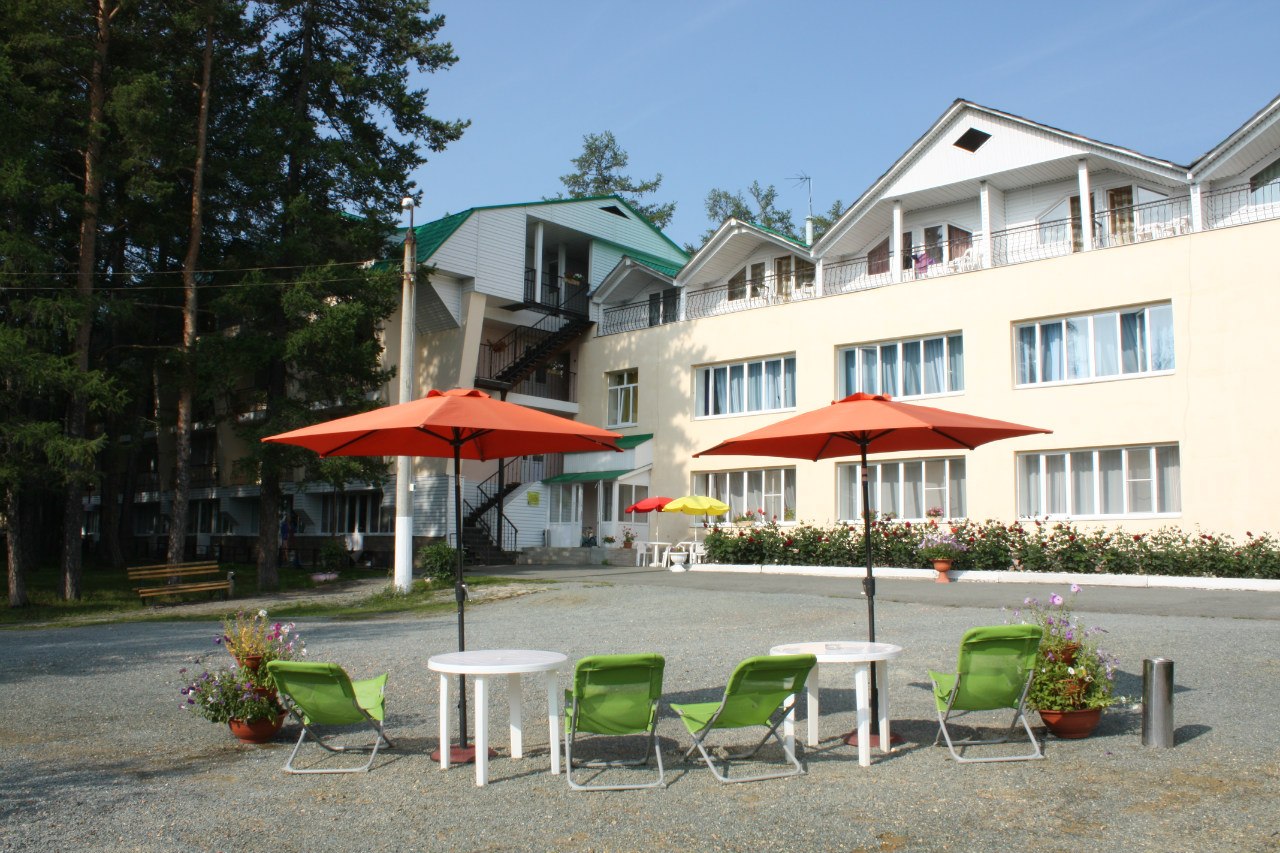 Современный туристический комплекс «Ургун» расположен в живописном районе одноименного озера в экологически чистом районе Башкортостана, на территории Учалинского района. Туристическая база «Ургун» – это гармоничное сочетание высокого сервиса и живописной природы Республики Башкортостан.На базе отдыха «Ургун» Республики Башкортостан к услугам отдыхающих предоставлен современный 3-х этажный жилой корпус, который способен вместить в себя до 130 посетителей. Посетителям предлагается несколько вариантов проживания в комфортных номерах "эконом" и "стандарт" с телевизором и холодильником, а так же в номерах "люкс" класса, с отдельным туалетом и душем.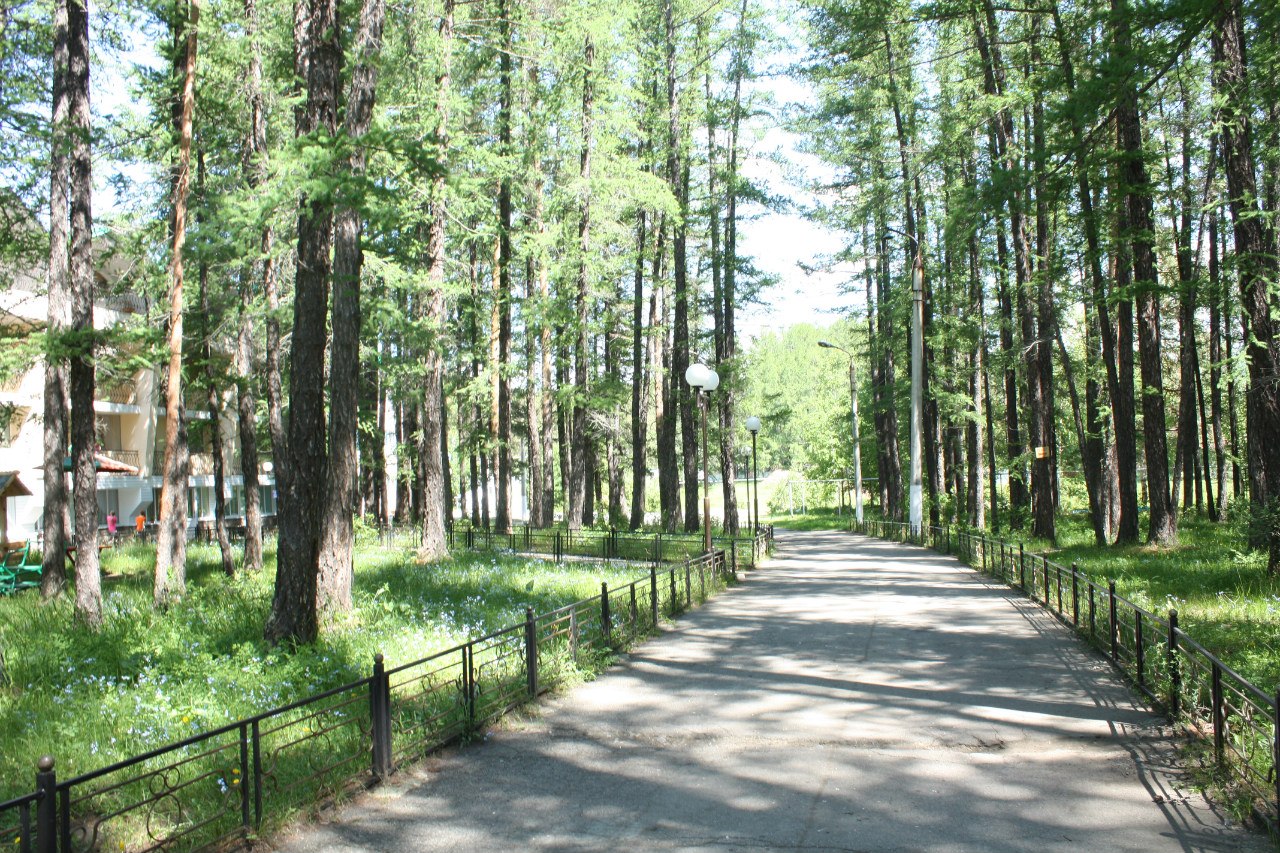 Территория базы отдыха «Ургун»База отдыха «Ургун» предлагает:– зимние развлечения: катание на санях, тюбинги, катание на снегоходах, прокат коньков, катание на сноубордах, конные прогулки, зимняя рыбалка;– Летний отдых: катание на квадроциклах, верховая езда, катание на велосипедах, катание на лодке, рыбалка на озере, пляж на озере Ургун;– Корпоративный отдых и семейные торжества.Туристический комплекс «Ургун» не оставит равнодушными никого, и вы будете возвращаться сюда вновь для отдыха на природе, обретения душевного спокойствия, любви и гармонии!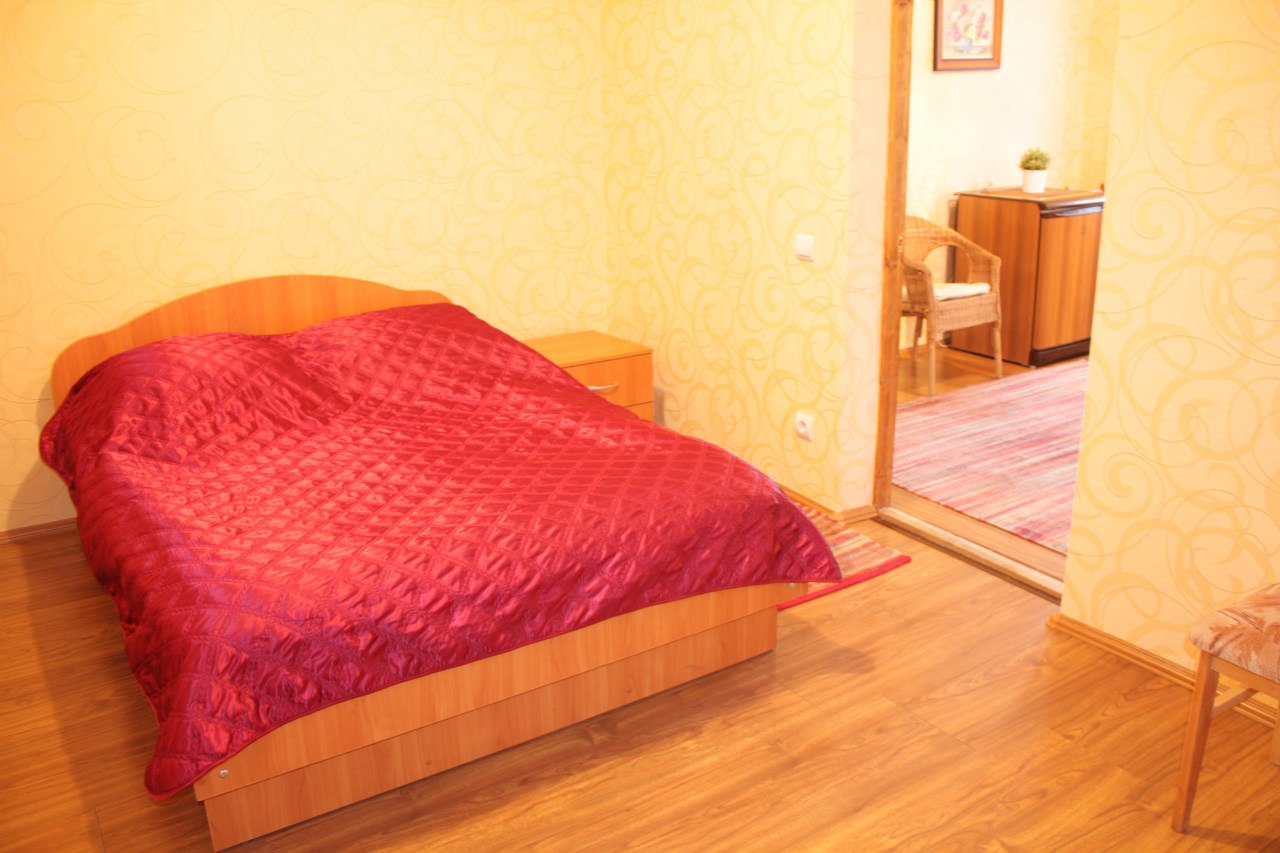 Номер люкс двухкомнатный (размещение до 4 человек)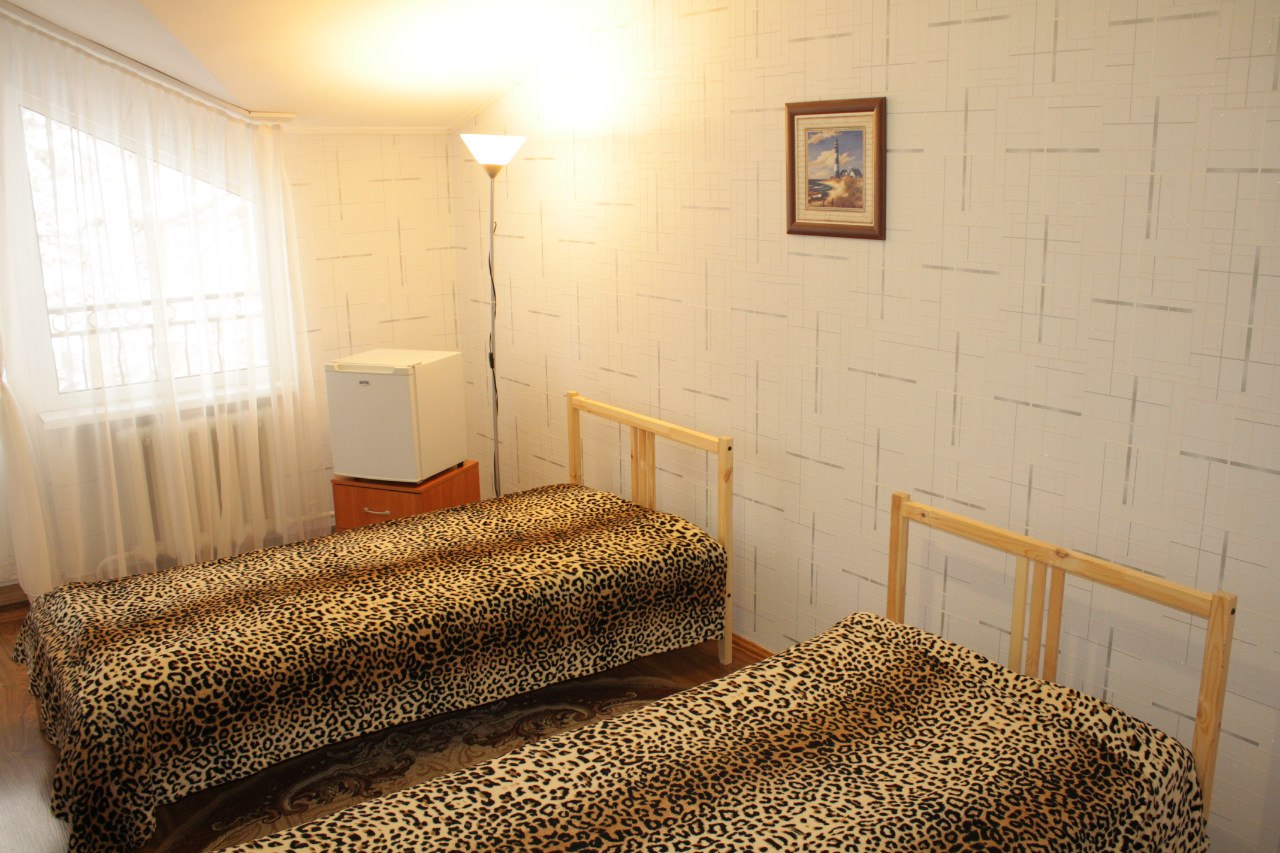 Номер стандарт двухкомнатный (размещение до 4 человек)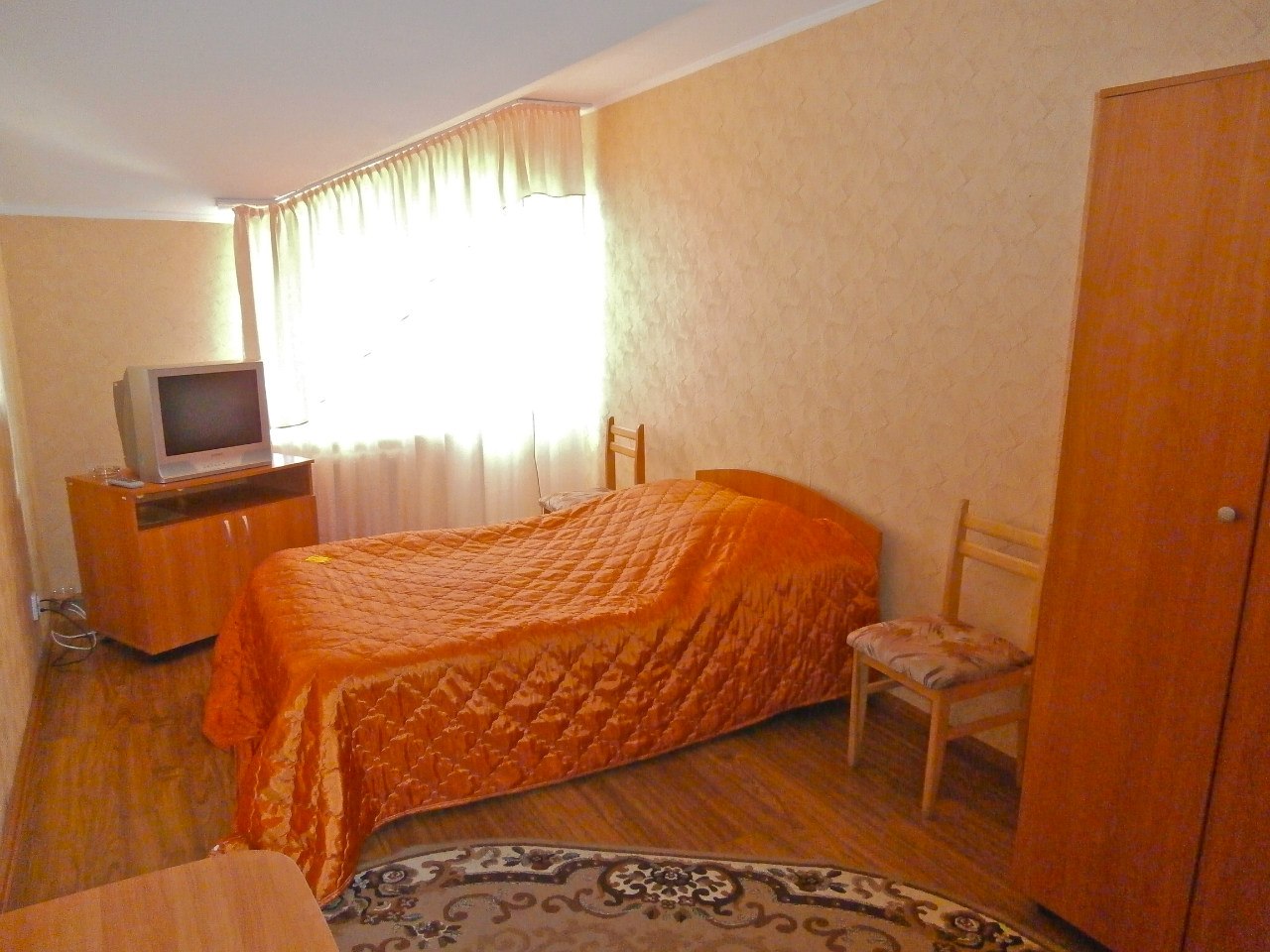 Номер стандарт однокомнатный (размещение до 2 человек)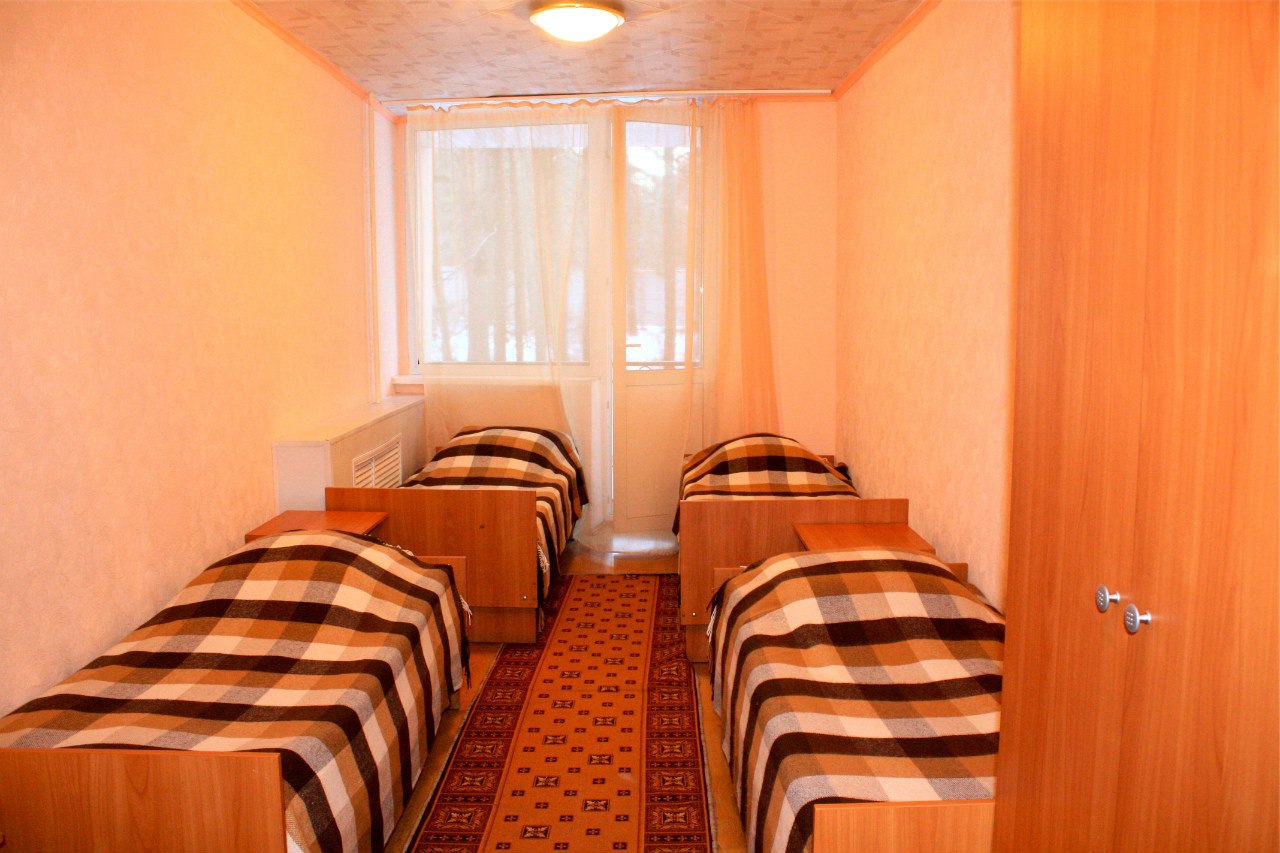 Номер эконом 4-хместный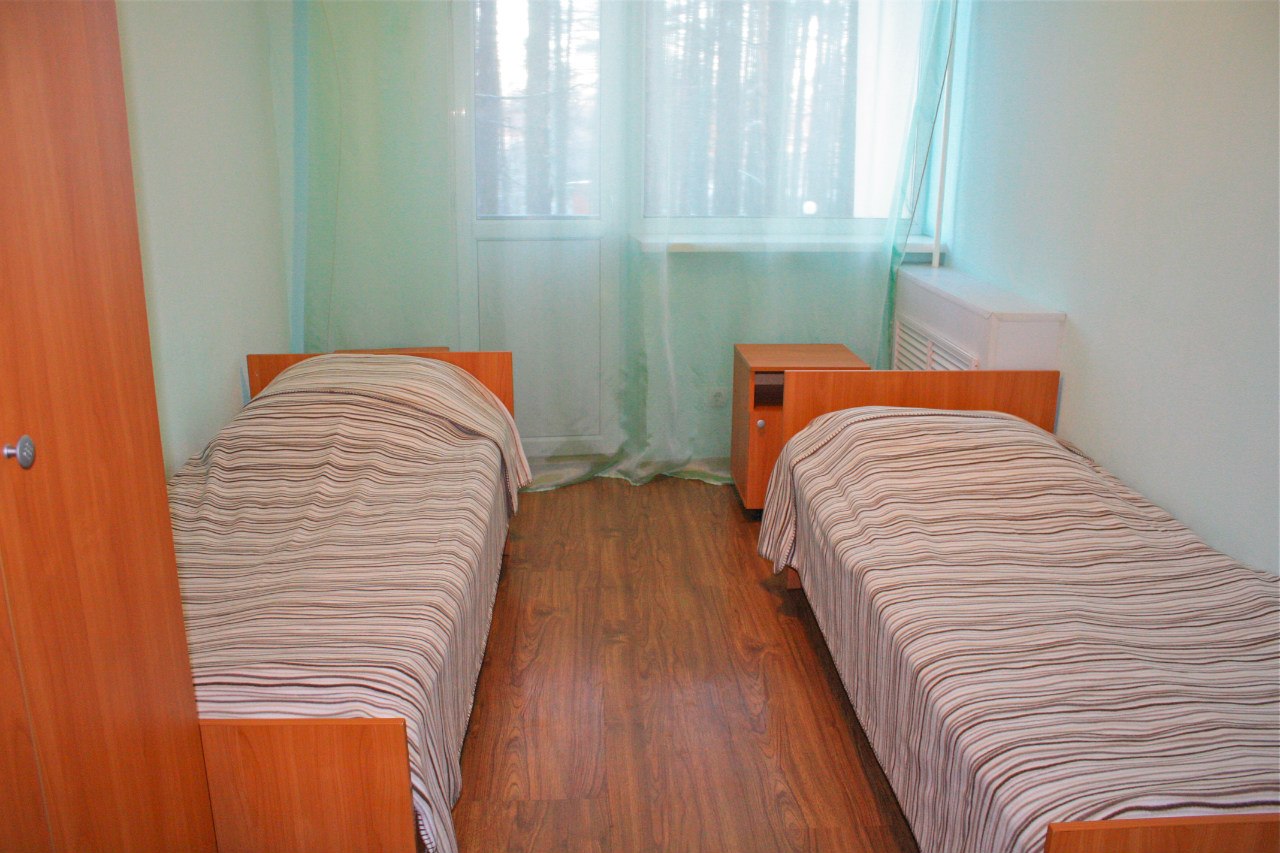 Номер эконом 2-хместныйСтоимость услугПроживаниеБудние дниПраздничные и выходные дниНомер люкс двухкомнатный (размещение до 4-х человек)2300 руб/номер2800 руб/номерНомер стандарт двухкомнатный (размещение до 4-х человек)1500 руб/номер1800 руб/номерНомер стандарт однокомнатный (размещение до 2-х человек)1200 руб/номер1500 руб/номерНомер эконом 4-хместный1200 руб/номер1500 руб/номерНомер эконом 2-хместный800 руб/номер1000 руб/номерМесто в экономе или дополнительная кровать в любой номер400 руб/место500 руб/местоПитаниеКомплексное питание 3-хразовое (завтрак, обед, ужин)ЗавтракОбедУжинЦена650 руб120 руб290 руб240 рубДополнительные услугиЦенаМангальная зона (беседки, мангалы) без проживания150 руб/3час/1 челМангал (+ дрова + сетка или шампура)250 руб/3 часаБильярд250 руб/час/столСауна с бассейном, бильярдным столом, не более 8 человек. *Более 8 человек - доплата 50 рублей за человека в час1000 руб/часРусская баня800 руб./часСауна малая - 1 парная, душ, обливное устройство800 руб./часВерховая езда (катание на лошади)450 руб/часКвадроцикл1500 руб/часКвадроцикл детский350 руб/часВелосипед (взр)150 руб/часВелосипед (дет)100/часМашинка детская педальная150 руб/часРоликовые коньки100 руб/часСамокат100 руб/часСкейтборд100 руб/часБадминтон, мяч (футбольный, волейбольный)50 руб/часЛодка150 руб/часКатамаран150 руб/часНастольный теннис с инвентарем на 2-х человек100 руб/часИгры настольные (нарды, лото) за 1 комплект100 руб/часDVD + диски250 руб/суткиПрокат фена 50 руб/2 часаПрокат палатки200 руб/суткиПрокат спального мешка100 руб /суткиКамера хранения50 руб./место/суткиСейф50 руб/суткиАвтостоянка, за сутки50/место/суткиЗимние услуги:Снегоход1500/руб/часКатание на санях, запряженных лошадьми450 руб/часЛыжи, коньки100 руб/часВход на каток для проживающихбесплатноВход на каток без проживания50 руб/часТюббинг, снегокат100 руб/час